Материалы к ЕДИ декабрь 2019 гТРАДИЦИИ СУВЕРЕННОЙ БЕЛАРУСИПочти 30 лет Республика Беларусь существует на политической карте мира. За эти годы наша страна состоялась как суверенная и независимая держава. Была принята Конституция страны – основа белорусской государственности, введен институт президентства как гарант мира, стабильности и безопасности, выстроена четкая и слаженная система органов государственной власти.Современная Республика Беларусь уверенно идет собственным путем развития. И сегодня у нас есть главное – мирная, стабильная, красивая и независимая страна. Есть героическая история, которой мы гордимся, богатое культурное, духовное наследие, традиции. В суверенной Беларуси удалось не только сохранить традиции, но и заложить новые. Казалось бы, 28 лет – отрезок времени в историческом плане небольшой, но сколь много значит он в истории страны. За это время молодая Беларусь поступательно развивалась, преодолевая трудности, сохраняя при этом мир и стабильность в обществе, впервые появилось законное право проводить свою внутреннюю и внешнюю политику, возможность вырабатывать формы взаимодействия со всем миром, сформировать свои уникальные обычаи в различных сферах жизни (социальной, политической, духовной). В их числе Всебелорусское народное собрание, общенациональная патриотическая акция «Беларусь помнит», международный фестиваль искусств «Славянский базар в Витебске», праздник «Купалье», благотворительная акция «Наши дети», чествование тружеников села «Дожинки», вручение премий «За духовное возрождение», Рождественский международный турнир любителей хоккея, республиканский бал выпускников учреждений высшего образования и многие другие.За неполные три десятка лет эти обычаи уже стали органичной частью нашего белорусского общества. В них наши достижения и лучшие качества белорусов: сострадание и доброжелательность, душевное благородство и готовность поделиться всем, что имеем, справедливость и трудолюбие, толерантность и миролюбие.Рождественский турнир любителей хоккеяСпортивный год в Беларуси стартует праздником – международным Рождественским турниром на приз Президента.Появление такого турнира именно в Беларуси далеко не случайно. Хоккей пользуется огромной популярностью в нашей стране. Белорусы искренне любят и горячо поддерживают свои любимые хоккейные команды. Именно по инициативе Главы государства А.Г.Лукашенко в январе 2005 года на двух площадках – во Дворце спорта и в Ледовом дворце по ул.Притыцкого – состоялся первый Рождественский международный турнир любителей хоккея на приз Президента Республики Беларусь, получивший статус традиционного.Примечательно, что из года в год спортивная составляющая турнира приобретает все большую значимость, и команды приезжают в Беларусь не просто ради того, чтобы принять участие в престижном спортивном шоу, а чтобы играть и победить. В связи с этим помолодел состав команд, они демонстрируют отличную сыгранность и настоящий спортивный боевой дух. Существенно вырос престиж белорусского турнира. Именно поэтому Рождественский турнир неофициально называют чемпионатом мира среди любителей.Но далеко не только игрой жив Рождественский турнир: гостей неизменно ждет богатая экскурсионная программа, знакомящая с красотой и традициями Беларуси, встречи старых и добрых друзей, деловое общение, во время которого решаются многие насущные и важные вопросы. За 15 лет своего существования Рождественский международный турнир на приз Президента видел немало звездных персон. Но главное, он продолжает объединять вокруг хоккея мир и дарить радость.Вручение премии «За духовное возрождение» и присуждение специальных премий деятелям культуры и искусства, «Белорусский спортивный Олимп»Ежегодно отмечать заслуги людей, жизнь и работа которых служат высоким целям, стало в Беларуси доброй традицией, аналогов которой нет в мире.В дни новогодних и рождественских праздников в нашей стране чествуют тех, кто внес весомый вклад в дела милосердия и гуманизма – вручается премия «За духовное возрождение». «Каждый год в эти январские дни мы встречаемся с особенными людьми - теми, кто врачует наши души, кто хранит нашу память, кто служит милосердию, добру и красоте, – подчеркнул А.Г.Лукашенко на церемонии награждения 10 января 2017 г. – История предоставила нашим творческим людям уникальный шанс – внести свой вклад в становление белорусской нации. Ведь именно мы с вами, ныне живущие поколения, воплотили в жизнь многовековую мечту наших предков – создали первое в истории независимое белорусское государство. И сегодня наша общая задача – сберечь страну и передать ее свободной и независимой тем, кто придет после нас».День Победы – священный праздник. Республиканская акция «Беларусь помнит»9 мая – самая памятная и торжественная дата в истории нашего народа, которая символизирует его героизм, мужество и самоотверженность в борьбе с фашистскими захватчиками за свободу родной страны. Основные праздничные мероприятия по традиции проходят в белорусской столице с участием Президента Республики Беларусь А.Г.Лукашенко. В своем поздравлении соотечественникам с Днем Победы Глава государства особо отметил: «Мы чтим героизм и бесстрашие защитников Отечества, которые верили в победу, мужественно сражались за Родину. Высоко ценим самоотверженность тружеников тыла и всех, кто в послевоенные годы поднимал из руин разрушенные города и села… Сохранить память о подвиге нашего народа – это исторический долг перед прошлым и будущим».Среди наиболее масштабных инициатив – республиканский патриотический проект «Цветы Великой Победы», объединяющий сотни тысяч людей разных профессий и возрастов. Единый символ проекта – композиция, состоящая из яблоневого цвета и красно-зеленой ленточки (бутоньерка).Волонтеры движения ОО «БРСМ» «Доброе Сердце» активно включились в реализацию благотворительной акции «Беларусь помнит», направленной на оказание адресной социальной помощи ветеранам и участникам Великой Отечественной войны по наведению порядка в домах и на придворовых территориях и др. Кроме того, в ходе акции молодежной заботой были охвачены памятники, обелиски, братские могилы неизвестных солдат.Республиканский бал выпускников учреждений высшего образованияВерить в себя и ставить перед собой высокие и благородные цели – вот что, как правило, желает Глава государства, напутствуя вступающую в самостоятельную жизнь молодежь. «Не бойтесь сложных задач, ставьте перед собой амбициозные цели и воплощайте их в жизнь. Постановка правильной цели - это уже половина успеха. И помните – вы нужны Беларуси, потому что здесь ваш дом. Мы ждем от вас активного приложения сил и стараний».В мероприятии принимают участие выпускники учреждений высшего образования, достигшие особых успехов в учебе, творчестве, спорте, научной и общественной деятельности. Глава государства отмечает, что во время ежегодных встреч с лучшими выпускниками вузов – «поистине золотым фондом нашей молодежи» – испытывает особую радость и гордость. «Вы – наше будущее. Я очень надеюсь, лучшее наше будущее. В этот зал на Республиканский бал выпускников вас привела импровизированная Дорога успеха».Высшее образование в Беларуси получают и иностранные студенты – представители более чем ста стран. На прошлогодний праздничный бал впервые были приглашены самые успешные из иностранных студентов. «Пусть это станет новой доброй традицией, – предложил А.Г.Лукашенко. – Думаю, что за время учебы гостеприимная белорусская земля стала этим ребятам родной и близкой. Если кто-то захочет остаться или вернуться сюда снова, знайте: мы всегда будем рады! Здесь живут ваши настоящие друзья».Молодежь – один из главных приоритетов государственной политики страны. Поэтому в Беларуси созданы все условия для того, чтобы каждый смог реализовать свои способности. Белорусский лидер убежден, что «энергия и талант молодости обладают поразительной силой, Беларусь – страна больших возможностей. Все получится, и мы еще не раз с гордостью услышим ваши имена».Праздник «Купалье» («Александрия собирает друзей»)Традиционным стало ежегодное проведение Республиканского праздника «Купалье» («Александрия собирает друзей»). За 10 лет своего существования празднование стало ярким символом братской дружбы народов Беларуси, России и Украины. Он так и задумывался – как праздник, объединяющий соседей. «Абсолютно убежден: такой необычный интерес возник, потому что на этой гостеприимной земле особенно проявляется феномен силы притяжения малой родины и восточнославянского родства, – справедливо отметил Глава государства А.Г.Лукашенко. – Три нации переплетены историческими, родственными, духовными корнями, как три могучих дуба на берегу полноводного и щедрого Днепра. Истоки этой великой реки начинаются там, в России‚ затем она несет свои воды по Беларуси и завершает путь в братской Украине. Словно кровеносной системой связывает нас крепчайшими узами добрососедства, доверия и открытости. Это данное нам свыше единство сумели сохранить народы». «Купалье» в Александрии – это национальный культурный бренд страны. Если первый праздник собрал 3 тысячи человек, то в 2017 году на мероприятии побывало уже более 100 тысяч гостей, в том числе из Германии, Литвы, Латвии, Польши, Эстонии, Японии. С каждым годом возрастает интерес у гостей и участников к данному мероприятию, увеличивается число стран-участниц. Такие встречи - лучшая народная дипломатия, открывающая людям нашу самобытную и прекрасную страну.Международный фестиваль искусств «Славянский базар»Фестиваль «Славянский базар в Витебске» – близкое событие для всех, кто понимает природу духовного родства, знает свои корни и почитает национальное наследие. По словам белорусского лидера А.Г.Лукашенко, не случайно история фестиваля началась тогда, когда завершилась политическая жизнь государства, десятилетиями объединявшего многие народы в одну семью. «На Витебской земле зародилась традиция, которая снова скрепила славянский мир мелодией любимых песен, звучанием удивительных голосов, поэзией и музыкой души известных всем авторов и исполнителей».«Через искусство – к миру и взаимопониманию» – эта жизнеутверждающая идея, заложенная в концепцию «Славянского базара» в год его основания, и сегодня остается весьма актуальной и современной. Может быть, даже актуальнее и современнее, чем десятилетия назад.За историю своего существования фестиваль из скромного песенного форума превратился в значимое культурное событие, стал одним из самых престижных фестивалей не только в Беларуси, но и за ее пределами и приобрел высокий статус «фестиваля искусств».У истоков фестиваля стояли такие легендарные личности, как Владимир Мулявин, Игорь Лученок, Михаил Финберг, Анатолий Ярмоленко, Василий Раинчик, Александр Тиханович, Ядвига Поплавская, Виктор Вуячич, Нелли Богуславская, Елена Спиридович и многие другие деятели культуры и искусства, вписавшие золотыми буквами свою страницу в историю фестиваля.География фестиваля охватывает пять континентов и уже превышает 75 стран. За прошедшие годы на фестивале побывали десятки тысяч лучших представителей славянской и мировой культуры, в том числе из таких экзотических стран, как Бразилия, Гвинея, Монголия, Никарагуа, Сингапур, Тринидад и Тобаго и других стран, которые показали свои достижения в области музыки, театра, кино, народного искусства.День белорусской письменностиСохранению и развитию духовного наследия страны способствует ежегодный республиканский праздник белорусской письменности. День белорусской письменности отмечается в первое воскресенье сентября. Его цель – популяризовать лучшие традиции национальной культуры, печатного слова, духовности белорусского народа.Мероприятия происходили в праздничном Слониме более чем на десяти площадках. Белорусские и зарубежные литераторы приняли участие в международном круглом столе «Художественная литература как путь друг к другу». Состоялась научно-практическая конференция «Слонимские чтения». Большой интерес вызвал финал республиканского творческого конкурса юных чтецов «Живая классика», который проходил в местном драматическом театре.В основу концепции праздника положены идеи популяризации достижений отечественнной письменной культуры, родного языка и литературы, преемственности духовной традиции белорусского народа, показ нерушимого единства белорусского печатного слова с историей белорусского народа, его тесной связи со славянскими истоками, а также осмысление исторического пути письменности и печати в Беларуси.Чествование тружеников села и праздник урожая («Дажынкі»)В Беларуси бережно хранят красивую традицию отмечать праздник урожая «Дажынкі». «Много лет мы подводили итоги работы сельчан осенью, празднуя «Дажынкі». Мы чествовали лучших тружеников полей. Издревле именно они считались главными кормильцами своего народа, поэтому и оставались единственными героями этого торжества до сегодняшнего дня. Мы и впредь будем бережно хранить эту красивую традицию – отмечать праздник урожая», – особо отметил Президент Республики Беларусь А.Г.Лукашенко 9 февраля 2018 г. на торжественной церемонии вручения государственных наград лучшим работникам аграрной отрасли.Занимаясь земледелием, наши белорусские предки отмечали начало и конец жатвы. День первого снопа назывался «Зажинками», а последний день уборки получил название «Дожинки». Этот праздник всегда на белорусской земле хлеборобы праздновали торжественно и с красивыми содержательными обрядами.Первые республиканские «Дажынкі» прошли в г.Столине Брестской области. Они дали второе дыхание, сильный импульс этому полесскому городу, району, и всей республике в целом, ее агропромышленному комплексу.Традиция обновлять и благоустраивать райцентры и поселки, делать капитальные ремонты улиц, домов, организовывать грандиозный праздник урожая пошла тоже от первых «Дажынак». К ним в райцентре отремонтировали библиотеку, гостиницу, другие здания, обновили покрытие центральной ул.Ленина, установили ограждение, модернизировали уличное освещение, сдали в эксплуатацию новое здание районной больницы и поликлиники.Поддержка талантливой молодежиБеларусь – страна талантливых людей. И сегодня в стране созданы все условия, чтобы одаренная молодежь могла себя показать. В 1996 году в республике созданы специальные фонды Президента Республики Беларусь по социальной поддержке одаренных учащихся и студентов, а также специальный фонд Президента Республики Беларусь по поддержке талантливой молодежи.И одно из самых ярких направлений такой работы на уровне общего среднего образования – олимпиадное движение по 18 учебным предметам. Каждый год в нем на разных этапах пробуют свои силы около 600 тысяч учеников. Всех обладателей дипломов заключительного этапа олимпиады предоставляю для поощрения в совет специального фонда Президента по социальной поддержке одаренных учащихся и студентов, есть у таких ребят и льготы при поступлении.Из победителей республиканской олимпиады формируют команду, которая представляет нашу страну на международном уровне. У победителей международного этапа тоже есть весомые бонусы: каждый год Минобразования утверждает перечень олимпиад, которые дают право на поступление без экзаменов.Много возможностей проявить себя и у талантливых студентов. С целью привлечения в научную сферу талантливой молодежи Министерством образования ежегодно проводится республиканский конкурс научных работ студентов. С целью привлечения в научную сферу талантливой молодежи Министерством образования ежегодно проводится республиканский конкурс научных работ студентов.Всебелорусское народное собраниеВсебелорусское народное собрание по праву является одной из важнейших форм прямой демократии и оправдавшим себя общественным институтом современной Беларуси. «Открытый и честный разговор с людьми стал нормой жизни для власти и всех должностных лиц государства», – подчеркнул белорусский лидер, выступая на V Всебелорусском народном собрании.Девиз «Вместе – за сильную и процветающую Беларусь», взятый за основу V Всебелорусского народного собрания, символизирует преемственность и сплоченность общества ради блага Родины. «Мы ценим общественное мнение, пожелания и продуктивные идеи, которые направлены на поступательное развитие республики в экономическом, социальном и культурном планах. Белорусы хотят сохранить мир и спокойствие в стране, настроены на созидательную работу во имя своего будущего и будущего подрастающего поколения», – отметил Глава государства.Республиканская благотворительная акция «Наши дети»Уже 24 года по инициативе Главы государства акция привлекает внимание общества к проблемам и нуждам детей, в первую очередь наиболее уязвимых категорий. Это дети-сироты, дети, оставшиеся без попечения родителей, дети-инвалиды. И с каждым годом акция расширяет свои границы. Сейчас внимание уделяется не только детским интернатным учреждениям, но и семьям, в которых воспитываются дети-сироты, дети, оставшиеся без попечения родителей. Так как все, независимо от того, где и в какой семье родились, должны иметь счастливое детство. Поэтому очень важно, что в предновогодние дни руководители высокого уровня, местных органов власти, концернов, банков, общественных объединений и предприятий посещают детские социально значимые объекты, чтобы поздравить ребят с праздником и подарить им подарки.Особое внимание в Республике Беларусь уделяется подрастающему поколению из регионов и, в частности, воспитанникам небольших сельских школ. Ведь условия везде должны быть одинаковыми, чтобы молодые граждане смогли получить качественное образование.Традиционным стало участие в мероприятиях новогодней благотворительной акции «Наши дети» учащихся и студентов, волонтеров, членов ОО «БРСМ» и ОО «БРПО». Внимание детям уделяется не только во время акции, но и традиционно в течение всего года. Примеров, когда помощь оказывается не только разово и не только в виде сладких подарков, много. Например, в декабре 2018 г. Министерство лесного хозяйства помогло Глусской санаторной школе-интернату приобрести и установить окна, потратив на это более 40 тысяч рублей.В современном мире мы сталкиваемся с огромным количеством вызовов. Как правильно отметил Глава государства: «Под воздействием информационного потока изменяются мировоззрение и образ жизни людей. Все больше появляется соблазнов и искушений, все труднее беречь сердца от темных мыслей и эмоций. В погоне за материальными благами и внешней мишурой люди теряют истинную красоту – внутренний свет добрых чувств и благородных поступков, которыми так славился и славится наш народ, все наше славянство». И такие реалии медленно, но методично разрушают систему устоявшихся традиционных нравственных ценностей. Сейчас особенно важно не упустить время, не потерять нашу духовную суть. Первостепенная роль в этом, безусловно, принадлежит культуре, искусству, религии. Их влияние на сознание человека огромно. Именно эти сферы формируют те образы и идеалы, на которые многие ориентируются и принимают как эталон.БЕЗОПАСНОСТЬ ВО ВРЕМЯ ОСЕННЕГО И ЗИМНЕГО ЛЕДОСТАВАНе только летом, но и зимой многих тянет к реке, озеру. На ледяной глади появляются рыбаки, дети. Минуя дальние мосты и сокращая этим себе путь, идут на противоположный берег пешеходы.Ледяная поверхность рек и озер, принося людям много удовольствия и создавая им известные удобства, в тоже время таит большую опасность для жизни и здоровья человека.Осенью, как только ударят первые морозы, на водоемах образуется ледяной покров. Следует помнить, что продолжительность ледостава на разных водоемах разная. Как правило, водоемы замерзают неравномерно, по частям: сначала у берега, на мелководье, в защищенных от ветра заливах, а затем уже на середине. На всех водоемах со стоячей водой лед появляется раньше, чем на речках, где льдообразование задерживается течением.Надежным считается лед прозрачный, с зеленоватым оттенком, толщиной не менее 7 см. И такой лед на реках, озерах и других водоемах образуется лишь в период полного его становления.Тонкий лед не прочен и не выдерживает тяжести человека. В связи с этим существует запрет на выход на лед в период его становления и разрушения. Это предусмотрено Правилами охраны жизни людей на водах Республики Беларусь (п. 50) и распоряжением облисполкома от 3 января 2017 года № 1-р. Из года в год из-за пренебрежения правилами безопасного поведения на льду происходят несчастные случаи. Первый ледостав текущего года в республике отметился 5 жертвами. Нередко жертвами прогулок на водоемах становятся дети, оставленные без присмотра.Замерзшие водоёмы редко оставляют шансы для спасения провалившемуся под лед человеку. При температуре 4-5 градусов человек может продержаться в воде от силы минут пятнадцать. Дети особенно уязвимы: порог сопротивляемости детского организма еще более низок, ребенок быстро переохлаждается в воде и быстро устает. Чтобы не допустить трагедии, родители должны приложить максимум усилий, чтобы ребенок знал об опасности, таящейся под неустановившимся, пока еще тонким льдом.С появлением первого ледяного покрова на реках, озерах и прудах нельзя использовать его для катания и переходов, молодой лед вначале тонкий, непрочный и тяжести человека не выдерживает. Во льду образуются воздушные пузырьки, которые при движении трудно заметить.При этом необходимо, прежде всего, соблюдать правила поведения на льду:      - Не следует спускаться на лед в незнакомых местах, особенно с обрывов.      - Лучше всего идти по проложенной тропе.      - Не ступайте на лед, не определив его прочности.      - Не проверяйте прочность льда ударами ноги.      - Двигаясь по льду, проверяйте его прочность пешней или палкой.      - Опасно выходить на лед в оттепель.      - Не выходите на лед в темное время суток и при плохой видимости.      - Двигаться по льду надо осторожно, внимательно следить за его поверхностью, обходить опасные и подозрительные места.      - Следует остерегаться площадок, покрытых толстым слоем снега: под снегом лед всегда тоньше, чем на открытом месте.      - Не собирайтесь большими группами – лед может провалиться на значительной площади.      - При движении группой соблюдайте дистанцию -  5-6 метров.      - Необходимо иметь при себе индивидуальные средства спасения: (спасательный жилет, веревка длинною не менее 10 метров с грузом на одном конце и петлей на другом, штыри - самоспасы). Вы провалились под лед. Необходимо:- не паниковать, не наваливаться беспорядочно на лед и вследствие этого не расширять лунку;- сразу же зовите на помощь;- примите меры по самоспасению. Нужно опереться спиной и локтями на лед со стороны, откуда вы пришли; поднять ноги и упереться в противоположный край лунки; вытолкнуть себя на лед, и перекатом или ползком покинуть опасное место по своему следу;- либо, используя самоспасы, втыкая их поочередно в лед, подтягиваясь, вытащить себя на лед;- либо, с помощью, пришедших к Вам на помощь людей, используя, имеющиеся у них верёвки, шарфы, жерди и т.п., выбраться на лед.БЕЗОПАСНЫЙ НОВЫЙ ГОД 	За 11 месяцев текущего года в Могилевской области произошло 723 пожара, погибло 67 человек, в том числе 2 ребенка. Травмировано 53 человека, в том числе 4 ребенка. В результате пожаров уничтожено 191 строение, 38 голов скота, 31 единица техники.  591 пожар произошел в жилом фонде.Основными причинами возникновения  возгораний стали:- неосторожное обращение с огнём –314 пожаров;-нарушение правил устройства и эксплуатации отопительного оборудования  и теплогенерирующих установок–146 пожаров;-нарушение правил устройства и эксплуатации электрооборудования – 122 пожара;           - детская шалость с огнем -14 пожаров.Согласно статистическим данным, основной причиной пожаров и гибели людей на них является неосторожное обращение с огнем, как правило, при курении. К тому же, 54 человека  на момент возникновения пожара находились в состоянии алкогольного опьянения (83 %).       Холода вносят свои корректировки и в статистику печных пожаров. Так, в выходные 24 ноября на дачу в д. Ребятки Чаусского района приехала семья могилевчан с двумя маленькими детьми. Дачу они недавно приобрели.  Протопили печь, однако в доме все равно было прохладно, поэтому решили протопить вторую печь, которую до этого не эксплуатировали. Около 4 часов утра взрослых разбудил плачь маленького ребенка- дом был наполнен  дымом. Семья эвакуировалась в безопасное место, благо, никто не пострадал. А вот даче изрядно досталось: уничтожена кровля, повреждено перекрытие и имущество в доме. 	Печное отопление не терпит безразличия: оно требует регулярного и тщательного ухода. 	Трещины и зазоры в кладке необходимо тщательно замазать глиной. Пожарную опасность представляют также трещины в дымоходах. Они - лазейки для открытого пламени на чердаке. Побеленный дымоход в пределах чердака всегда укажет на возможную проблему черной копотью. 	Во избежание перекала печи, при сильных морозах печь безопаснее протапливать дважды в сутки, с некоторым интервалом. Опасно сушить и складировать на печах и на расстоянии менее 1,25 м. от топочных отверстий топливо, одежду и другие горючие вещества и материалы. Горячую золу из печей нужно высыпать в яму, подальше от строений, предварительно затушив водой, песком или снегом. Чтобы случайно выпавшие горящие угли не привели к пожару, прибейте перед топкой на деревянном полу металлический лист размерами не менее 50х70 см. Подойдет цементная или плиточная основа. И даже несмотря на их наличие,  не оставляйте открытыми топочные дверцы и топящуюся печь без присмотра. Ни в коем случае не используйте при растопке легковоспламеняющиеся и горючие жидкости, такие как бензин или керосин.  Не позволяйте детям самостоятельно их растапливать. 	Приближаются рождественские и новогодние праздники. Радуясь празднику, не забывайте о безопасности. Пиротехника: Разрывы и всполохи пиротехники - зрелище, конечно, впечатляющее, но совсем не безопасное. По данным Минздрава с 31 декабря пол 1 января от пиротехники пострадали 27 человек, причем 10 из них дети.  Только два человека получили травмы до Нового года, остальные после. Среди пострадавших были и совсем малыши, например, даже 2016 года рождения. Правила покупки и запуска петард: - Покупайте пиротехнические изделия только в специализированных магазинах. При покупке обратите внимание на сроки годности. Инструкция по применению должна быть на русском или белорусском языке. Обратите внимание на целостность заводской упаковки – повреждений на ней быть не должно. Перед применением внимательно изучите инструкцию. - Храните пиротехнические изделия вдали от нагревательных приборов в недоступном для детей месте. Также не стоит использовать для хранения влажные помещения.- Нельзя переносить пиротехнику в карманах, под одеждой, хранить без упаковки, а также разбирать или переделывать изделие. - Запускайте пиротехнические изделия только на открытом воздухе. Отойдите  на безопасное расстояние от зданий и сооружений, а также автомобилей. Устанавливая фейерверк, салют, обложите их кирпичами, камнями, землей или снегом. Зажигая фейерверк, присядьте и подожгите фитиль на расстоянии вытянутой руки, после чего быстро отойдите на безопасное расстояние. Если пиротехника не сработала, то приближаться к ней можно не ранее чем через 15-20 минут.- Обязательно объясните детям, какую опасность таят в себе пиротехнические изделия, и уж тем более не предлагайте им зажечь петарду либо запустить ракету.Елка: Не один Новогодний праздник не обходится без главной «виновницы» торжества – елки. Устанавливая в своем доме лесную гостью, необходимо соблюдать следующие меры предосторожности. 	-Если  Вы решили ставить в доме «живую» елку – не забывайте своевременно убирать осыпающееся иголки, так как они имеют свойство загораться от малейшей искры.- Елка должна стоять подальше от отопительных приборов, телевизора, батарей.- Новогодняя красавица должна быть украшена только качественными игрушками и гирляндами заводского производства. Не следует украшать елку ватой, бумажными игрушками, свечами, ведь они создают опасную ситуацию.- Ни в коем случае не оставляйте елку с включенной гирляндой без присмотра, выключайте ее выходя из дома и ложась спать.- Возле новогодней елки нельзя зажигать бенгальские огни и пользоваться хлопушками.	Если же все-таки что-то загорится, необходимо сразу же позвонить по телефону 101 или 112, а затем приступить к  ликвидации пожара, при этом главное- сохранять хладнокровие и спокойствие. Прежде всего, отключите электропитание гирлянды. Синтетическую елку водой не тушат – повалите ее на пол и накройте плотной тканью, а когда пламя потухнет, вынесите на балкон и сразу же тщательно проветрите помещение (при возгорании таких полимеров выделяются отравляющие вещества). Елку натуральную можно тушить всеми подручными средствами, включая воду. Главное - не переоцените свои силы, если становится опасно- эвакуируйтесь и ждите приезда спасателей в безопасном месте. Толпа: Во время безудержного веселья существует опасность пострадать в толпе. Входя в любое помещение (концертный зал, стадион, клуб и т.д.), обратите внимание на запасные и аварийные выходы (эвакуационные выходы обозначаются стрелками и указателями «Выход» белого цвета на зеленом фоне). Если вы оказались в агрессивно настроенной толпе:  - не паникуйте;- никогда не идите против толпы, старайтесь избегать центра и краев толпы;- избегайте неподвижно стоящие на пути предметы: урны, столбы, деревья, заборы, машины оцепления, углы зданий,  стеклянные витрины;- застегните одежду, бросьте сумку, зонтик, сбросьте туфли на высоком каблуке;-в плотной толпе возрастает вероятность сдавливания и удушья, поэтому следует сцепить руки в замок, сложить их на груди, защитить диафрагму или согнуть руки в локтях и прижать их к корпусу;- не пытайтесь поднять с земли упавшую вещь, даже если она очень дорогая -  жизнь дороже.С целью предупреждения подобных ЧС со 2 декабря в области стартовала республиканская акция «Безопасный Новый Год!». 	Акция интересна и познавательна, как для подрастающего поколения, так и для взрослых людей.  А для того, чтобы «говорить» с поколениями на одном языке мероприятие проводится в 4 этапа.1-й этап – со 2 по 6 декабря с развлекательно – информационной программой спасатели посетили санатории, оздоровительные центры, профилактории, дома отдыха,  пансионаты, дома ветеранов, центры социального обслуживания населения. В программе: тематические конкурсы и викторины, беспроигрышные лотереи, демонстрация фильмов и роликов по тематике ОБЖ, лекции, направленные на предупреждение ЧС в предновогодне-рождественский период.     2-й этап – Для того чтобы школьникам было безопасно на каникулах, в период с 9 по 17 декабря спасатели отправились в общеобразовательные учреждения, дома семейного типа, в семьи, где дети находятся в социально опасном положении, Цель: через различные игры и викторины «достучаться до учащихся» и убедить их в том, что детям использовать пиротехнику нельзя! Особенность этапа- проведение креативной и популярной рекламной кампании «Полный отрыв». В учреждениях образования, а также в местах вероятного появления несовершеннолетних (кинотеатры, торгово-развлекательные центры) размещались рекламные объявления в форме руки. На каждом ее пальце указан телефонный номер областного Центра пропаганды. Дозвонившемуся с просьбой о покупке петард отвечал работник МЧС и рассказывал об опасности использования пиротехники.  3-й этап -  с 18 по 24 декабря акция проводится в местах продажи пиротехнических изделий, на закрытых и открытых ледовых катках,  в детских учреждениях здравоохранения. Акцию проводят Дед Мороз, Снегурочка и другие сказочные персонажи. В программе: профилактические беседы, полезные информационные призы, неповторимые селфи.4-й этап с 26 по 28 декабря Дед Мороз и Снегурочка, «глошатые правил безопасности жизнедеятельности» отправятся в крупные торговые и развлекательные центры и в другие места с массовым пребыванием людей.ТЕМА ВСЕМИРНОГО ДНЯ БОРЬБЫ СО СПИДОМ 2019 ГОДА - «РЕШАЮЩАЯ РОЛЬ СООБЩЕСТВ».1 декабря – Всемирный день борьбы со СПИДом. Этот день приобрел статус ежегодного события в большинстве стран мира и демонстрирует международную солидарность в борьбе с эпидемией ВИЧ/СПИДа. Всемирный день борьбы со СПИДом каждый год посвящен определенной теме. В этом году такой темой является  «Решающая роль сообществ». Сегодня Всемирный день борьбы со СПИДом сохраняет свою актуальность, напоминая о том, что вопрос повышения осведомленности о ВИЧ-инфекции, искоренения стигмы и дискриминации в отношении людей, живущих с ВИЧ, по-прежнему остается критически важным.Усилия медицинского сообщества, системы образования, культуры, средств массовой информации должны быть направлены на просвещение населения по вопросам профилактики ВИЧ-инфекции, с акцентом  на сохранение социальной ценности семьи и рождению здорового поколения, соблюдение прав человека, недопущения стигмы и дискриминации в отношении лиц, живущих с ВИЧ-инфекцией. Соблюдение прав отдельного  человека, как правило, требует соблюдение определенных границ и недопущение нарушения прав другого – правильное понимание этого условия нивелирует многие диссонансы и разногласия в области соблюдения прав. Формирование адекватного представления о ВИЧ-инфекции на основе достоверного информирования о путях передачи инфекции, в частности, о невозможности инфицирования ВИЧ в быту, будет способствовать снижению стигмы в отношении людей, живущих с ВИЧ. Государственные, общественные и международные организации объединили свои усилия для проведения кампании, посвященной вопросам, связанным с ВИЧ. Во всех регионах мира проводятся мероприятия, которые обращают общее внимание на текущую ситуацию и перспективные направления  в области профилактики  ВИЧ-инфекции. Общественные организации, занимающиеся вопросами противодействия ВИЧ-инфекции, мобилизуют усилия по поддержке сообществ, в которых они работают, и предоставляют возможность людям, живущим с ВИЧ, высказаться по актуальным и значимым темам.В преддверии Всемирного Дня борьбы со СПИДом во всех областях Республики Беларусь по инициативе учреждений здравоохранения  при поддержке  неправительственных организаций,  волонтеров, СМИ проводятся информационно-просветительские мероприятия: выставки, конкурсы, соревнования, открытые уроки, выступления в прямом эфире. При организации мероприятий, отдавая приоритет просвещению молодежи,  необходимо  уделять особое внимание  и возрастной категории старше 35 лет. Получить консультацию и пройти обследование на ВИЧ, в том числе анонимно и бесплатно, можно в любом учреждении здравоохранения, а также в УЗ «Могилевский областной центр гигены, эпидемиологии и общественногоздоровья» по адресу: г.Могилев, ул.Первомайская, 114; тел. «Горячей линии» 8 (0222) 71-65-83. Сегодня в аптечной сети РУП «Белфармация» в продаже имеются экспресс-тесты по слюне. Информацию о их наличии в продаже и стоимости вы можете получить на сайте www.tabletka.by. Следует помнить, что самотестирование по слюне является предварительным этапом и не может обеспечить постановку диагноза - для этого необходимы подтверждающие тесты в учреждениях здравоохранения.Присоединяйтесь к нам в этот Всемирный день борьбы со СПИДом в целях повышения осведомленности о важности знания своего статуса и необходимости устранения всех препятствий для доступа к тестированию на ВИЧ.Пройди тест на ВИЧ! ВИЧ-инфекция – хроническое заболевание, вызываемое вирусом иммунодефицита человека (ВИЧ). Вирус поражает клетки иммунной системы. Определить, есть ли в организме ВИЧ, можно только по результатам теста.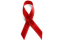 Когда следует пройти тест на ВИЧ? Если у вас была рискованная ситуация, которая могла привести к инфицированию ВИЧ (незащищенный половой контакт, употребление наркотических веществ). Проходить тест на ВИЧ надо не ранее, чем через 6 недель от момента возможного инфицирования ВИЧ.Следует знать! Самотестирование само по себе не может обеспечить постановку диагноза ВИЧ-инфекции. При получении положительного результата экспресс-теста необходимо дополнительное обследование. Получить консультацию и пройти диагностику можно анонимно и бесплатно в любом медицинском учреждении, имеющем процедурный кабинет. Информация о вашем ВИЧ-статусе сохраняется в строгой конфиденциальности.Для чего необходим тест на ВИЧ? Выявление ВИЧ-инфекции на ранней стадии позволяет своевременно назначить антиретровирусную терапию, поддержать иммунитет и улучшить качество жизни.Самотестирование на ВИЧПрофилактика ВИЧ-инфекции на современном этапе имеет множество аспектов, среди которых одно из важнейших мест занимает своевременное выявление ВИЧ-инфекции.  Тестирование – это одно из актуальных современных профилактических мероприятий по раннему выявлению ВИЧ-инфекции.Возможность приобрести тест в аптеке и пройти проверку самостоятельно значительно повышает доступность диагностики. Самотестирование – это процесс, в ходе которого человек самостоятельно берет образец жидкости из ротовой полости, а затем проводит экспресс-тест на ВИЧ и интерпретирует его результат самостоятельно, в приватных условиях, когда он находится один или с кем-то, к кому он испытывает доверие.  Результат исследования готов через 15 – 30 минут.    Возможность самостоятельного тестирования на ВИЧ очень важна для тех, кто сомневается в своем ВИЧ-статусе и по каким-то причинам не хочет обращаться в учреждение здравоохранения, чтобы сделать анализ. Самотестирование само по себе не может обеспечить постановку диагноза ВИЧ-инфекции – для этого требуется подтверждающий тест в медицинском учреждении.ВОЗМОЖНЫЕ  СХЕМЫ РАБОТЫ МОШЕННИКОВ С ИСПОЛЬЗОВАНИЕМ БАНКОВСКИХ КАРТОЧЕК И РЕКОМЕНДАЦИИ ПО ВЫЯВЛЕНИЮ ЗЛОУМЫШЛЕННИКОВВ настоящее время наиболее распространенными методами социальной инженерии у злоумышленников являются:•	метод выманивания реквизитов банковских платежных карточек с использованием взломанных аккаунтов друзей в социальных сетях, когда от имени друга просят сообщить реквизиты карточки либо совершить определенные действия по переводу денежных средств посредством систем дистанционного банковского обслуживания;•	метод с ”лже-покупателем“, когда злоумышленник под видом покупателя связывается с клиентом банка – продавцом (который разместил объявление о продаже товара в интернете) и под предлогом внесения залога перед покупкой товара предоставляет продавцу ссылку на мошеннический сайт (визуально похожий на официальный сайт банка) для получения денежного перевода;•	вишинг – вид мошенничества, заключающийся в том, что злоумышленник, используя телефонную коммуникацию и играя определенную роль (например, сотрудника банка), под разными предлогами узнает у держателя карточки конфиденциальную информацию (реквизиты карточки, номер паспорта, личный идентификационный номер, другие аутентификационные данные, в том числе логины, пароли, СМС-коды) или стимулирует к совершению определенных действий со счетом или карточкой;•	метод с использованием смартфона – под предлогом совершения звонка злоумышленник просит смартфон, незаметно устанавливает не нём программное обеспечение (регистрируется в межбанковской системе идентификации, получает доступ для совершения операций в системе расчетов с использованием электронных денег и т.п.) посредством которого осуществляет переводы денежных средств (электронных денег).Обращаем внимание, что для защиты денежных средств клиентов у банка есть вся необходимая информация. Банк не должен спрашивать у вас ни реквизиты карточки, ни паспортные данные.Поэтому НИКОГДА НИКОМУ НЕ СООБЩАЙТЕ:•	информацию, размещенную на вашей банковской платежной карточке (на обеих сторонах): номер, дату, код;•	коды, которые банк направляет вам в виде СМС, коды на отдельной карте, выданной в банке, логин и пароль, иные цифровые или буквенные коды;•	паспортные данные: номер паспорта, личный номер и т.д.В случае поступления подобных звонков НЕМЕДЛЕННО завершите разговор, обратитесь в контакт-центр банка, выпустившего карточку (по номеру с официального сайта банка или указанному на вашей карточке), расскажите о ситуации и далее следуйте рекомендациям сотрудника банка.НИКОМУ НЕ ДАВАЙТЕ в руки свой мобильный телефон и предупредите об этом ваших близких, особенно детей и лиц пожилого возраста!